Referat	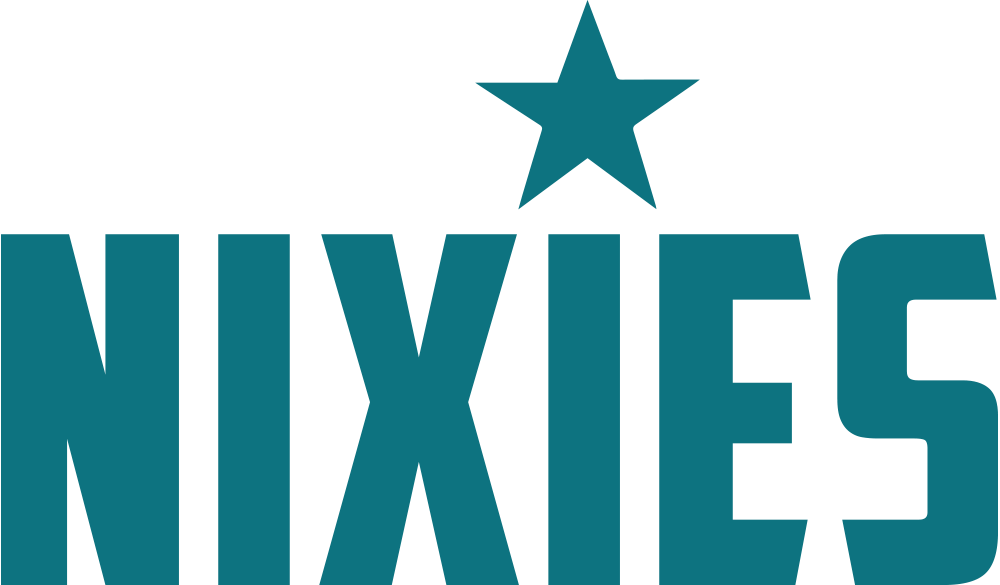 side	1	av	2 Referat	side	2	av	2 Tilstede: Tonje Ø, Siv, Arve, John, Kai og MarianneFraværende: Silje, LiveKlubb: Nixies	Cheerteam	Trondheim	Dato: 04.10.2023	Innkalt av: Kai Arne KristiansenKl: 18.00Møtetype: Styremøte	Møte nr: 7	-	2023	Møtested: FlatåshallenRef: Marianne Heirsaunet	Funksjon Fork Person E-post 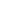 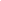 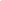 	Nixies	Cheerteam,	nestleder	Silje Fuglaas-Hahn	Silje86.sh@gmail.com	x	(x)		Nixies	Cheerteam,	sportslig	Arve Ottemottemarve@hotmail.comx	(x)	Nixies	Cheerteam,	nestlederKai Arne KristiansenKai.arne.kristiansen@gmail.comx	(x)	Nixies	Cheerteam,	styremedl.	Tonje Rekstad JøssundTonje.rekstad@hotmail.comx	(x)	Nixies	Cheerteam,	styremedlJon Inge Høvik	Aas	jon_inge.aas@hotmail.comx	(x)	Nixies	Cheerteam,	kasserer	Siv Aida RuiSiv.rui@adnor.nox	(x)	Nixies	Cheerteam,	vara	Live Strandstrandlivet@gmail.comX	(x)	Nixies	Cheerteam,	vara	Marianne Heirsaunetmarianneheirsaunet@gmail.comx	(x)	Neste møte: Dato/kl:  25.10.23 kl 18. 	Neste møte: Godkjenning av forrige møtereferat: Ok	Godkjenning av	innkallingen: OkSak 30-2023:	Oppdatering av nettsiderStyret tar imot ekstern ressurs som kan hjelpe oss å få profesjonalisert nettsidene mm. Ekstern part sitter kun under denne saken.Tilbakemelding: Mye informasjon på sia. Mye som er gammelt og utdatert.Forslag: Fjern innhold som ikke trenger å være på nettsiden. Det kan lages en egen disk (eks google disk) der gammel informasjon, referater m.m kan kategoriseres og ses igjennom ved behov.  Klubben må finne ut hva den ønsker å ha av informasjon på nettsiden. Hva vil være reklame for klubben. Det bør være en nettisde hvor en har lyst til å komme inn og teste idretten. Forslag: Kort informasjon om klubben. Hva er cheerledning. Youtubevideo av tidligere arangement. Link til instagramsider m.m. Hvilke arrangementer planlegges for kommende år. Når er treningshelger, når er konkurranser. Klubben trenger foreldre som har kunnskap om nettdeling. Det er ønskelig å være mer synlig på SoMe. Ekstern ressurs kan komme tilbake, men vi må ha en agenta for nettside og SoMeForslag: eget styremøte kan gå til å planlegge informasjonsflyt fra klubb til publikum. Kai Arne legger det inn som punkt til neste styremøte. Plan på hvordan få sponsorer: Hvordan kan sponsorer få tilbake? Reklame på nettside/youtubevideoer, reklame på facebook, rullups på konkurranser. Generell drodling:Hva er nixies. Hva betyr nixies for utøvere. Lite posting på sosiale medier: Reels fra treninger, samlinger, konkurranse. Stemning på vei til tur. Plan på hva er det vi har lyst til å dele av hverdagen. Utøver/forelde som har kunnskaper om nettsider. Vi trenger en ansvarlig SoMe og nettside ansvarlig. StøttemedlemsskapVippsGrastrotandelSak 31-2023:	Sportslig komitéStatus i lagene og trenerteamSunshine: Mangler en hovedtrener. Vurdering om det er hensiktsmessig å flytte konkurranser til WO i stede for NO. AG er klar for NO, mens resten av lagene kan dra i februar. Sportslig leder Arve tar opp dette med trenere og får en avklaring så snart som mulig slik at en får meldt på lag. Medlemmer i Sportslig komitéHar fått inn to nye medlemmer inn i sportslig: Birgitte Tømmerås. Og en som ikke er fullt bekreftet enda. Forslag om tydeligere fordeling av utøvere på youth- lag til neste sesong. Sportslig får i oppgave å se på dette fremover. Sak 32-2023:        Klubbens økonomiske statusKasserer legger frem halvårsrapportØkonomi må være et fast punkt på alle styremøter fremover. Klubben er i kraftig minus slik som det står nå. Det mangler inntekter som ikke er ført enda, men til tross for dette er klubben i minus. Klubben er avhengig å gå i null. Vi har utøvere som ikke har betalt. Kasserer vil samarbeide med styreleder for å se på hvordan klubben skal møte dette. Kasserer og styreleder tar kontakt med utøvere som har utestående til klubben. Klubben kan ikke sende utøvere som ikke har betalt tidligere konkurranser på nye turer. Forslag: Fra nyttår må alle utøvere i klubben betale treningsavgift uavhengig av om de er trenere eller ikke. Trenere skal fortsatt reise gratis på konkurranser så lenge de har eget lag på konkurransen Enstemmig vedtatt i styret. Tiltak for økt økonomisk robusthet og ryddighet diskuteresVi må ha mer kontroll på bankkort som klubben eier. Vi må ha kvitteringer på alt kortet blir brukt til, så dette blir bilagsført. Forslag er å ta bilde av kvittering med begrunnelse for innkjøp som sendes direkte til kasserer med en gang via appen expensifier. Det savnes et prosjektregnskap fra Trondheim Open, kasserer skal snakke med regnskapsfører i forhold til dette.  Medlemsavgiften må vurderes til årsmøte. Sak 33-2023:         Gjennomgang av vedtekter (sak flyttes til neste møte)For å sikre at alle har en god felles forståelse for plikter og rettigheter tar vi en felles gjennomgang med særlig vekt på §§ 20 og 21Sak 34-2023:         Fond for økonomisk utenforskap (sak flyttes til neste møte)Vedlagt er søknad og svar fra smnSak 35-2023:          Nytt hallprosjekt (sak flyttes til neste uke)Arve og Kai Arne informerer.PRIOR-listaSak 36-2023:          Klubbmøte (sak flyttes til neste uke)Sette ramme for klubbmøte, dato og agenda. EventueltForventninger og avklaringerEvaluering styremøte      Mulighet for   fremme andre saker. Det er ønskelig med en kortfattet mail ellermelding i forkant, helst til styret@nixies.no. Frist: SnarestVedlegg til sak 34:Sendt søknad:Vi har hatt stort fokus på økonomisk utenforskap de siste årene, vi har et stort ønske om å hjelpe de som ikke kan bli med! Men på tross av har jobbing fra oss i styret, så når vi dessverre ikke alle. Økonomi setter også begrensninger for hva vi klarer å gjøre. Planen vår nå er å starte et fond som vi kan bruke av til å dekke opp treningsavgift, turer osv for de som ikke har rå! Vi er den eneste klubben i Trondheim, foruten studentlag, som driver med cheerleading. Det gjør oss veldig vondt at så mange ikke kan bli med i den fantastiske idretten vår. En idrett som har plass til absolutt alle, uavhengig av alder, kjønn, bakgrunn eller fasong. Det er kun det økonomiske som stopper!Fra: smn@sponsorportal.noEmne: Søknad om midler til NIXIES CHEERTEAM TRONDHEIMDato: 19. mai 2023 kl. 19:58:28 CESTTil: Silje fuglaas-hahn <Styret@nixies.no>Svar til: samfunnsutbytte@smn.noHei!Vi viser til din søknad om støtte til Økonomisk utenforskap. Vi er glad for å fortelle at NIXIES CHEERTEAM TRONDHEIM er tildelt kr. 50 000 av vårt samfunnsutbytte. Samfunnsutbyttet er en del av konsernets overskudd, og tildeles små og store tiltak som bidrar til bærekraftig utvikling av Midt-Norge. Nettopp denne aktiviteten er plukket ut til å bidra til dette. Du/dere spiller derfor en viktig rolle i forvaltningen av de verdier som er skapt i og for lokalsamfunnet.SLIK BLIR PENGENE UTBETALTNår prosjektet er gjennomført som beskrevet i søknaden, sender du inn utbetalingsskjema. Vi ønsker gjerne at du legger ved dokumentasjon, som kan være f.eks. kvitteringer for kjøp, faktura/ordrebekreftelse, prosjektregnskap e.l. Når utbetalingsskjema er godkjent, overfører vi pengene til kontonummeret som dere oppga i søknaden.Ved behov kan pengene utbetales før prosjektet er sluttført. Husk å legge ved dokumentasjon på at prosjektet er under realisering, f.eks. kvitteringer for kjøp.  Du har frist på to år til å sluttføre prosjektet du har søkt støtte til. Tildelingen kan falle bort eller kreves tilbakebetalt dersom prosjektet ikke gjennomføres etter søknaden, eller vi ikke mottar utbetalingsskjema innen to år fra tildelingen.  Du finner utbetalingsskjema her: https://smn.sponsorportal.no/samfunnsutbytte/minsoknad/3n2pCU1qzQrWwSIjYN4X7A.  DEL GJERNE NYHETEN MED FLEREVi håper dere både i lokalmedia og i sosiale medier har lyst til å vise hvordan prosjektet bidrar til å løfte lokalsamfunnet. Bruk gjerne @sparebank1smn på Instagram story, slik at vi kan formidle videre til omverdenen hvem som har fått støtte.Vår logo finner du her: smn.no/logo.  Tusen takk for at dere er med på å gjøre Midt-Norge til et godt sted å bo!Sammen får vi ting til å skje.Med vennlig hilsen
SpareBank 1 SMN
samfunnsutbytte@smn.noEventuelt:Coed: Utøvere og trenere på coed: det mangler utøvere, flere som er tatt ut landslag. Det ble i høst tatt inn utøvere, flere har etter å bekreftet plass, trukket seg. Mål: Klubben ønsker at klubb som helhet samarbeider. Vi trenger foreldre som er sponsoransvarlig. Vi trenger foreldre som vi være med å arrangere lotteri. Vi trenger SoME ansvarlig og nettsideansvarlig. Vi trenger også noen som er ansvarlig for kleskode i nixies. Hva er riktig og lovlig. 